Стихи для детей ко Дню Победы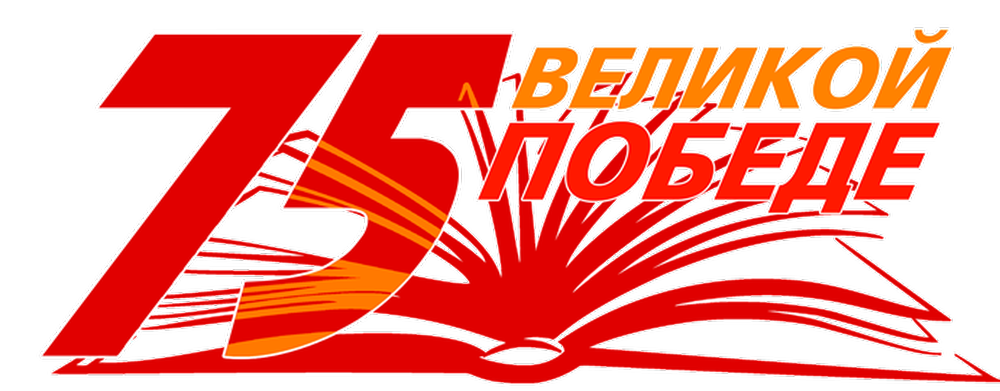 1. День Победы       (Н. Томилина)

День Победы 9 Мая –
Праздник мира в стране и весны.
В этот день мы солдат вспоминаем,
Не вернувшихся в семьи с войны.

В этот праздник мы чествуем дедов,
Защитивших родную страну,
Подарившим народам Победу
И вернувшим нам мир и весну!
 
2. Май. Россия

Май.
Россия.
Цветёт весна.
Отгремела давно война.
И сегодня у братских могил
Вспомним тех, кто нам жизнь сохранил.
 
3. Что за праздник?    (Н. Иванова)
В небе праздничный салют,
Фейерверки там и тут.
Поздравляет вся страна
Славных ветеранов.
А цветущая весна
Дарит им тюльпаны,
Дарит белую сирень.
Что за славный майский день?

 4. Майский праздник    (Т. Белозёров)
 
Майский праздник –
День Победы
Отмечает вся страна.
Надевают наши деды
Боевые ордена.

Их с утра зовёт дорога
На торжественный парад.
И задумчиво с порога
Вслед им бабушки глядят.
5. Старый снимок  (С. Пивоваров)
 Фотоснимок на стене –
В доме память о войне.
Димкин дед
На этом фото:
С автоматом возле дота,
Перевязана рука,
Улыбается слегка…

Здесь всего на десять лет
Старше Димки
Димкин дед.
6. У обелиска

Застыли ели в карауле,
Синь неба мирного ясна.
Идут года. В тревожном гуле
Осталась далеко война.

Но здесь, у граней обелиска,
В молчанье голову склонив,
Мы слышим грохот танков близко
И рвущий душу бомб разрыв.

Мы видим их - солдат России,
Что в тот далёкий грозный час
Своею жизнью заплатили
За счастье светлое для нас...
 
7. На радио     (С. Пивоваров)

Письмо я старался
Писать без помарок:
«Пожалуйста, сделайте
Деду подарок…»

Был долго в пути
Музыкальный привет.

Но вот подошёл
И обнял меня дед –
Пришла к нему в праздник
9 Мая
Любимая песня его
Фронтовая.
 8. Что такое День Победы        (А. Усачёв)

Что такое День Победы?
Это утренний парад:
Едут танки и ракеты,
Марширует строй солдат.

Что такое День Победы?
Это праздничный салют:
Фейерверк взлетает в небо,
Рассыпаясь там и тут.

Что такое День Победы?
Это песни за столом,
Это речи и беседы,
Это дедушкин альбом.

Это фрукты и конфеты,
Это запахи весны…
Что такое День Победы –
Это значит – нет войны.
 
9. Пусть дети не знают войны

Войны я не видел, но знаю,
Как трудно народу пришлось,
И голод, и холод, и ужас –
Всё им испытать довелось.

Пусть мирно живут на планете,
Пусть дети не знают войны,
Пусть яркое солнышко светит!
Мы дружной семьёй быть должны!
 
10. Медали

Ветеран – боец бывалый,
Повидал за жизнь немало.
Он с отвагою в бою
Защищал страну свою!

В День Победы засверкали
На груди его медали.
На груди его - медали!
Мы с сестрой их сосчитали.
 
11. Погибшим и живым

Погибшим –
Быть бессменно на посту,
Им жить в названьях улиц и в былинах.
Их подвигов святую красоту
Отобразят художники в картинах.
Живым –
Героев чтить, не забывать,
Их имена хранить в бессмертных списках,
Об их отваге всем напоминать
И класть цветы к подножьям обелисков!
 
12. Дедушкины друзья

Май… Вовсю щебечут птицы,
И парад идёт в столице.
В орденах шагают деды.
Поздравляем с Днём Победы!

Приходят к дедушке друзья,
Приходят в День Победы.
Люблю подолгу слушать я
Их песни и беседы.

Горят на солнце золотом
Награды боевые,
И входят в дом,
В наш мирный дом,
Дороги фронтовые.

Я молча рядышком сижу,
Но кажется порою,
Что это я в прицел гляжу,
Что я готовлюсь к бою.

Приходят к дедушке друзья
Отпраздновать Победу.
Всё меньше их,
Но верю я:
Они опять приедут.
 
13. Дедушкин рассказ      (А. Парошин)

Вчера мне рассказывал дедушка Женя:
Отряд партизанский попал в окруженье.
Осталось у них восемнадцать гранат,
Один пистолет и один автомат.

Всё больше в отряде погибших бойцов,
Всё крепче фашисты сжимают кольцо, –
Они за кустами, они за камнями.
И крикнул мой дедушка: "Родина с нами!"

И все побежали навстречу врагу,
И стали гранаты бросать на бегу.
Все храбро сражались, о смерти забыв, –
И вот, удалось совершить им прорыв.

Сквозь лес по болоту они уходили:
А деда медалью потом наградили.
 14. Праздничное утро

9 Мая!
Восторги и боль!
Поздравить тебя
С Днём Победы позволь!
Сирень, вишни, яблони
Брызнули цветом.
Всем, кто воевал,
Благодарны за это.

Счастливое утро –
Чудесный подарок!
Они отразили
На фронте удары.
С земли, с моря, с неба
Прогнали врага.
Всем память о предках
Светла, дорога.

Пускай на минуту
Умолкнут все речи...
И в память о них
Зажигаются свечи.
 
15. Праздник Победы    (Т. Лаврова)
 В славный праздник – День Победы,
Я спешу поздравить деда.
Он вояка храбрый, бравый,
Защищал свою державу!

В 20 лет – солдат бывалый,
Горя видел он немало.
Он с боями шёл от Волги.
Путь был трудным, страшным, долгим.

Дед рассказывал немножко
Про войну и про бомбёжку.
Как в окопах кашу ели,
И до срока поседели.

Мир пусть будет на планете!
Счастья – взрослым,
Счастья – детям!
16. Ветерану

То донимает боль в спине,
То барахлит сердчишко.
Держись! Ты дед - по седине,
А по душе - мальчишка.

Давно остыл последний бой
В развалинах рейхстага,
А честь бойца всегда с тобой,
С тобой твоя присяга.

Живи, солдат, пока живой,
Не остывай на марше.
Салют тебе, наш рядовой!
Ура тебе, наш маршал!17. Поздравление дедушке к 9 мая

Поздравляю дедушку
С праздником Победы.
Это даже хорошо,
Что на ней он не был.

Был тогда, как я сейчас,
Маленького роста.
Хоть не видел он врага -
Ненавидел просто!

Он работал, как большой,
За горбушку хлеба,
Приближал Победы день,
Хоть бойцом и не был.

Стойко все лишенья снёс,
Расплатившись детством,
Чтобы в мире жил и рос
Внук его чудесно.

Чтоб в достатке и любви
Наслаждался жизнью,
Чтоб не видел я войны,
Дед мой спас Отчизну.
 18. Дедушкин портрет    (В. Туров)

Бабушка надела ордена
И сейчас красивая такая!
День Победы празднует она,
О войне великой вспоминая.
Грустное у бабушки лицо.
На столе солдатский треугольник.
Дедушкино с фронта письмецо
Ей читать и нынче очень больно.
Смотрим мы на дедушкин портрет
И разводим ручками с братишкой:
- Ну какой, какой же это дед?
Он же ведь совсем ещё мальчишка!
 
19. Боевые ордена     (Л. Сорокин)

Зори блещут в орденских лучах,
Солнышками светятся медали.
Нет, нельзя, чтоб в письменных столах
Свет Победы на год запирали.
Не для личной славы вам страна
Выдала награды не жалея:
Доставайте чаше ордена,
Мир от них становится светлее.
 
20. Салют      (В. Орлов)

Гремит за окнами салют –
Огни букетами цветут.
Мелькают в комнате моей
Цветные отблески огней.

На стенке – дедушкин портрет.
Ему здесь ровно двадцать лет.
Ремень, пилотка, ордена.
Суровый взгляд у деда:
Ещё не кончилась война
И далека Победа.
Но до неё не дожил он –
Под Курском дедушка сражён…

Гремит за окнами салют –
Огни букетами цветут.
И озаряет яркий свет
На стенке дедушкин портрет.
 
21. Мы встречаем день Победы     (Абдулхак Игебаев)

Мы встречаем день Победы,
Он идёт в цветах, знамёнах.
Всех героев мы сегодня
Называем поимённо.
Знаем мы: совсем не просто
Он пришёл к нам – День Победы.
Этот день завоевали
Наши папы, наши деды.
И поэтому сегодня
Ордена они надели.
Мы, идя на праздник с ними,
Песню звонкую запели.
Эту песню посвящаем
Нашим папам, нашим дедам.
Нашей Родине любимой
Слава, слава в День Победы!
 
22. Пусть будет мир

Пусть пулемёты не строчат,
И пушки грозные молчат,
Пусть в небе не клубится дым,
Пусть небо будет голубым,

Пусть бомбовозы по нему
Не прилетают ни к кому,
Не гибнут люди, города...
Мир нужен на земле всегда!
 
23. Спасибо Всем

Спасибо Всем, кто жизнь отдал,
За Русь родную, за свободу,
Кто страх забыл и воевал,
Служа любимому народу.

Спасибо Вам,
Ваш подвиг вечен,
Пока жива моя страна,
Вы в душах наших,
В нашем сердце,
Героев не забудем, Никогда!
 
24. Слава нашим генералам (С. Михалков)

Слава нашим генералам
И солдатам рядовым.
Слава павшим и живым,
От души спасибо им!
Не забудем тех героев,
Что лежат в земле сырой,
Жизнь отдав на поле боя
За народ, за нас с тобой!
 
25. Мир
Нет, слово "мир" останется едва ли,
Когда войны не будут люди знать.
Ведь то, что раньше миром называли,
Все станут просто жизнью называть.

И только дети, знатоки былого,
Играющие весело в войну,
Набегавшись, припомнят это слово,
С которым умирали в старину.
26. Скорей, скорей одеться!
Скорей, скорей одеться!
Скорей позвать ребят!
В честь праздника Победы
Орудия палят.

Вокруг все было тихо,
И вдруг - салют! Салют!
Ракеты в небе вспыхнули
И там, и тут!

Над площадью,
Над крышами,
Над праздничной Москвой
Взвиваются все выше
Огней фонтан живой!

На улицу, на улицу
Все радостно бегут,
Кричат "Урра"!
Любуются
На праздничный
Салют!
 27. Пусть дни войны тянулись очень долго   (Алексей Сурков)
Пусть дни войны тянулись очень долго,
Пусть быстро мчались мирные года.
Победы под Москвой, под Курском и на Волге
История запомнит навсегда.
Пусть Вы сейчас отцы и деды,
Виски посеребрила седина.
Вовек Вам не забыть весну Победы,
Тот день, когда закончилась война.
Пусть многие сегодня не в строю,
Мы помним все, что делалось тогда
И обещаем Родину свою
Сберечь для дела, мира и труда.
 